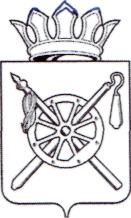 Российская Федерация Ростовская областьОКТЯБРЬСКИЙ РАЙОНМуниципальное образование «Бессергеневское сельское поселение»Администрация Бессергеневского сельского поселенияПОСТАНОВЛЕНИЕ  03.04.2018		  			№   81 			ст. Бессергеневская 	В целях разработки Стратегии социально-экономического развития Бессергеневского сельского поселения на период до 2030 года, в соответствии с Федеральным Законом от 28.06.2014 № 172-ФЗ «О стратегическом планировании в Российской Федерации», с Областным  законом от 20 октября 2015 № 416-ЗС «О стратегическом планировании в Ростовской области» и  постановлением Правительства Ростовской области от 31.12. 2015 № 223 «О Порядке разработки, корректировки, осуществления мониторинга и контроля реализации прогнозов социально-экономического развития Ростовской области на долгосрочный и среднесрочный периоды»,ПОСТАНОВЛЯЮ:  	1. Утвердить состав участников рабочей группы по разработке проекта Стратегии социально-экономического развития Бессергеневского сельского поселения Октябрьского района на период до 2030 года (далее – Стратегия – 2030) согласно приложению к настоящему постановлению.2. Настоящее постановление подлежит  размещению на официальном сайте Бессергеневского сельского поселения.3. Контроль за исполнением настоящего постановления оставляю за собой.Глава АдминистрацииБессергеневскогосельского поселения                                         		                	                   А.М. ГудковСостав участников рабочей группы по разработке проекта Стратегии социально-экономического развития Бессергеневского сельского поселения Октябрьского района на период до 2030 годаВедущий специалист поправовой и кадровой работе                                                                   М.А. ЯрышО создании рабочей группы по разработке Стратегии социально - экономического развития Бессергеневского сельского поселения на период до 2030 годаПредседатель Собрания депутатов - Глава Бессергеневского сельского поселенияЮ.Н. РубцовГлава Администрации Бессергеневского сельского поселенияА.М. ГудковЗаместитель главы Администрации Бессергеневского сельского поселения по вопросам ЖКХ, строительства и благоустройстваС.Ю. РубцовВедущий специалист по земельным и имущественным отношениямО.В. ТопилинаВедущий специалист по правовой и кадровой работеМ.А. ЯрышНачальник службы экономики и финансовТ.Н. ВакуленковаГлавный бухгалтерН.П. КротоваВедущий специалист экономистЕ.Н. ЯнченковаВедущий специалист по делопроизводству и архивной работеЕ.В. Дмитроваинспектор по работе с молодежью, вопросам культуры и спортаД.В. Рубцова Директор МУК «Бессергеневский СДК»В.Н. Ковалева Директор сельского дома культуры ст. ЗаплавскойМ.А. ОсиповаЗаведующий сельским клубом х.КалининЛ.А. КононоваЗаведующий ФАП ст. БессергеневскаяЕ.М. КисляковаДиректор МБОУ СОШ № 41А.П. МедныйДиректор МБОУ СОШ № 52В.В. СветовойЗаведующий МБДОУ № 7 «Березка»О.В. АжиноваИП Минаев АСА.С. МинаевПредседатель ТОС ст. БессергеневскаяА.А. ТерсковПредседатель ТОС х. КалининА.А. НюхаревДепутат Собрания депутатов Бессергеневского сельского поселенияС.Г. СеменовДепутат Собрания депутатов Бессергеневского сельского поселенияА.А. ЧеботаревДепутат Собрания депутатов Бессергеневского сельского поселенияН.А. БузняковДепутат Собрания депутатов Бессергеневского сельского поселенияА.А. ГудковДепутат Собрания депутатов Бессергеневского сельского поселенияА.Н. ЯнченковДепутат Собрания депутатов Бессергеневского сельского поселенияВ.В. Бочаров